Всероссийская олимпиада школьников по праву 2016/2017 учебный год Муниципальный этапЗадания 9 классВремя выполнения: 90 минут (1,5 часа) Максимальное количество баллов: 75Выберите один или несколько правильных  вариантов  ответа:Право — это иерархия норм, нормативный регулятор общественных отношений; оно не мыслимо без государства, а государство без права. Данные положения характерны для школы права:А. Исторической;Б. Социологической; В. Нормативистская; Г. Психологической; Д. Объективной;Основами федеративного устройства Российской Федерации являются:А. Единство системы органов государственной власти РФ и субъектов РФ; Б. Политическое многообразие;В. Равноправие и самоопределение народов; Г. Республиканская форма правления;Д. Государственная целостность.Минимальная численность членов политической партии оставляет: А. 50000 членов;Б. 45000 членов;В. 100 членов;Г. 500 членов.Испытание при приёме на работу  не устанавливается для: А. Беременных женщин;Б. Женщин, имеющих детей в возрасте до двух лет; В. Лиц, избранных по конкурсу;Г. Лиц, поступающих на работу по совместительству; Д. Лиц, направляемых на работу заграницу.Обстоятельствами,  устраняющими   недействительность  брака, являются:А. Если к моменту рассмотрения дела о признании брака недействительным отпали те обстоятельства, которые в силу закона препятствовали его заключению;Б. Лица, зарегистрировавшие фиктивный брак, до рассмотрения дела судом фактически создали семью;В. Недостижение брачного возраста; Г. Расторжение брака.Лица,  достигшие   ко  времени   совершения   преступления четырнадцатилетнеговозраста, подлежат уголовной ответственности за: А. Несообщение о преступлении;Б. Акт международного терроризма;В. Участие в незаконном вооруженном формировании;Г. Угон судна воздушного или водного транспорта либо железнодорожного подвижного состава;Д. Нападение на лиц или учреждения, которые пользуются международной защитой;Е. Публичные призывы к осуществлению террористической деятельности или публичное оправдание терроризма.При каких формах реорганизации права и обязанности юридического лица переходят в соответствии с передаточным актом:А. Слияние;Б. Присоединение;В. Выделение;Г. Разделение;Д. Преобразование;Е. При всех формах реорганизации.В каком(-их) городе(-ах) расположены Конституционный Суд и Верховный Суд РФ:А. KC РФ — Санкт-Петербург; BC РФ — Москва; Б. KC РФ — Москва; BC РФ — Санкт-Петербург;В. KC РФ — Санкт-Петербург; BC РФ — Санкт-Петербург; Г. KC РФ — Москва; BC РФ — Москва.Кто являлся последним Председателем Верховного Совета РФ? А.Б.Н. Ельцин;Б.А.В. Руцкой;В.А.А. Жданов;Г.Р.И. Хасбулатов;Д.А.И. Лукьянов.Виндикационный иск - это:А. Иск об истребовании имущества из чужого незаконного владения;Б. Требование устранения всяких нарушений права титульного владельца, хотя бы эти нарушения и не были соединены с лишением владения;В. Иск об удовлетворении требований о выплате присужденных сумм;Г.   Иск  о  компенсации	убытков,   которые   понес   истец   в результате  неисполнения ответчиком своих обязательств.В какой момент производства по уголовному делу подозреваемый, обвиняемый вправе отказаться  от помощи защитника?А. только на стадии судебного разбирательства; Б. только на стадии предварительного следствия;В. только при проверке судом заявлений об отводах участникам процесса; Г. на любой стадии.Срок	административного	задержания,	по	общему	правилу,	не	должен превышать:А. 3 часа;Б. 12 часов;В. 48 часов;Г. 72 часа.Формами предварительного расследования являются:А. Предварительное следствиеБ. Оперативно-розыскная деятельность В. ДознаниеГ. Судебное следствиеАдминистративная ответственность в РФ устанавливается: А. только KoAП РФ;Б. KoAП РФ и подзаконными актами; В. KoAП РФ и законами субъектов РФ;Г. KoAП РФ, федеральными законами, законами субъектов РФ.Государственным органов взимания налогов и сборов  является:А. Комитет РФ по налогам и сборам;Б. Федеральная служба налоговой полиции; В. Министерство РФ по налогам и сборам; Г. Федеральная налоговая служба.Оцените правильность утверждения (верно/неверно)Право	законодательной	инициативы	на	федеральном	уровне	принадлежит исполнительным органам власти субъектов РФ.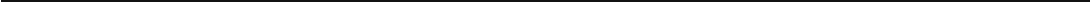 При	взаимном	согласии	на	расторжение	брака	супругов,	имеющих	общих несовершеннолетних детей, суд может предпринять меры для примирения супругов.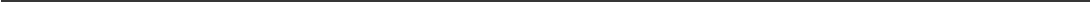 В трудовую книжку могут вноситься сведения о награждениях и ycпexax в работе.При назначении уголовного наказания суд при наличии исключительных обстоятельств может назначить более мягкий вид наказания, чем предусмотрен статьей Особенной части УК РФ.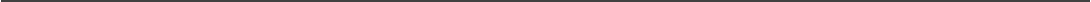 Государственная корпорация не является корпоративным юридическим лицом.Дайте определения:Преступление - это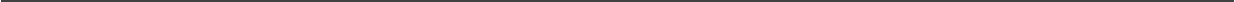 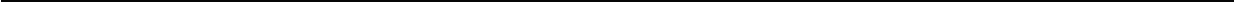 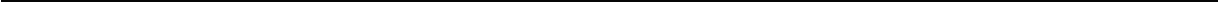 Правила внутреннего трудового распорядка - это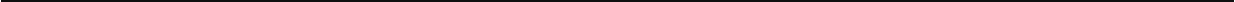 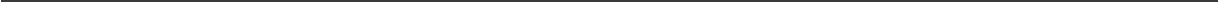 Эксцесс исполнителя - это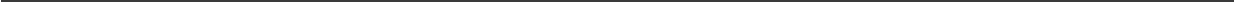 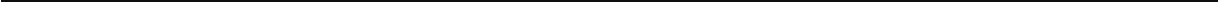 Доверенность -Время открытия наследства -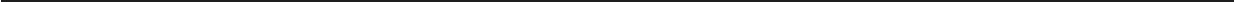 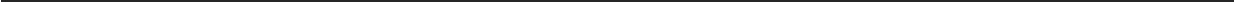 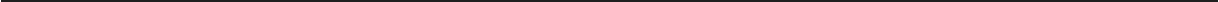 Сопоставьте:1. Наименование должности и лицо, должность замещающее:Председатель	Конституционного  Суда	А.Т.А. Голикова; РФ		Б.А.И. Бастрыкин;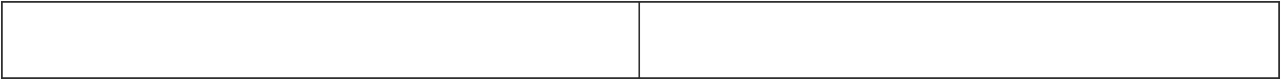 Председатель Верховного Суда РФ	В.В.М. Лебедев;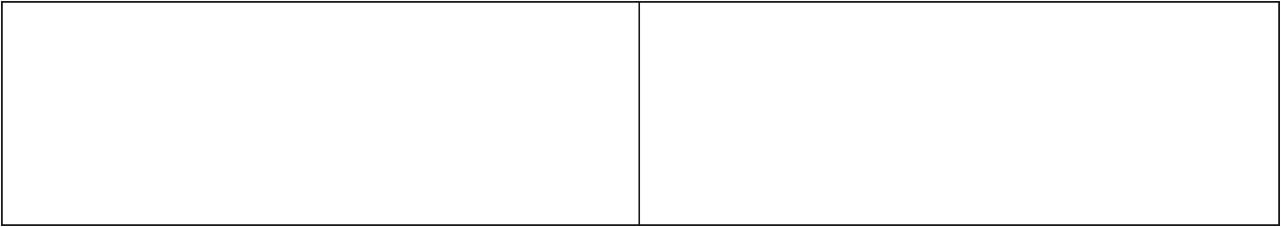 Председатель Счетной Палаты РФ	Г.В.В. Володин;Председатель  Следственного  Комитета	Д.В.Д. Зорькин. РФПредседатель	Государственной	Думы Федерального Собрания РФ12 —4 —5Теории происхождения государства с их представителями:12 —3 —4 —6 —7 —8 -Предмет введения и уровень властиполитики; федеральные экономические  службы, включая федеральные банки;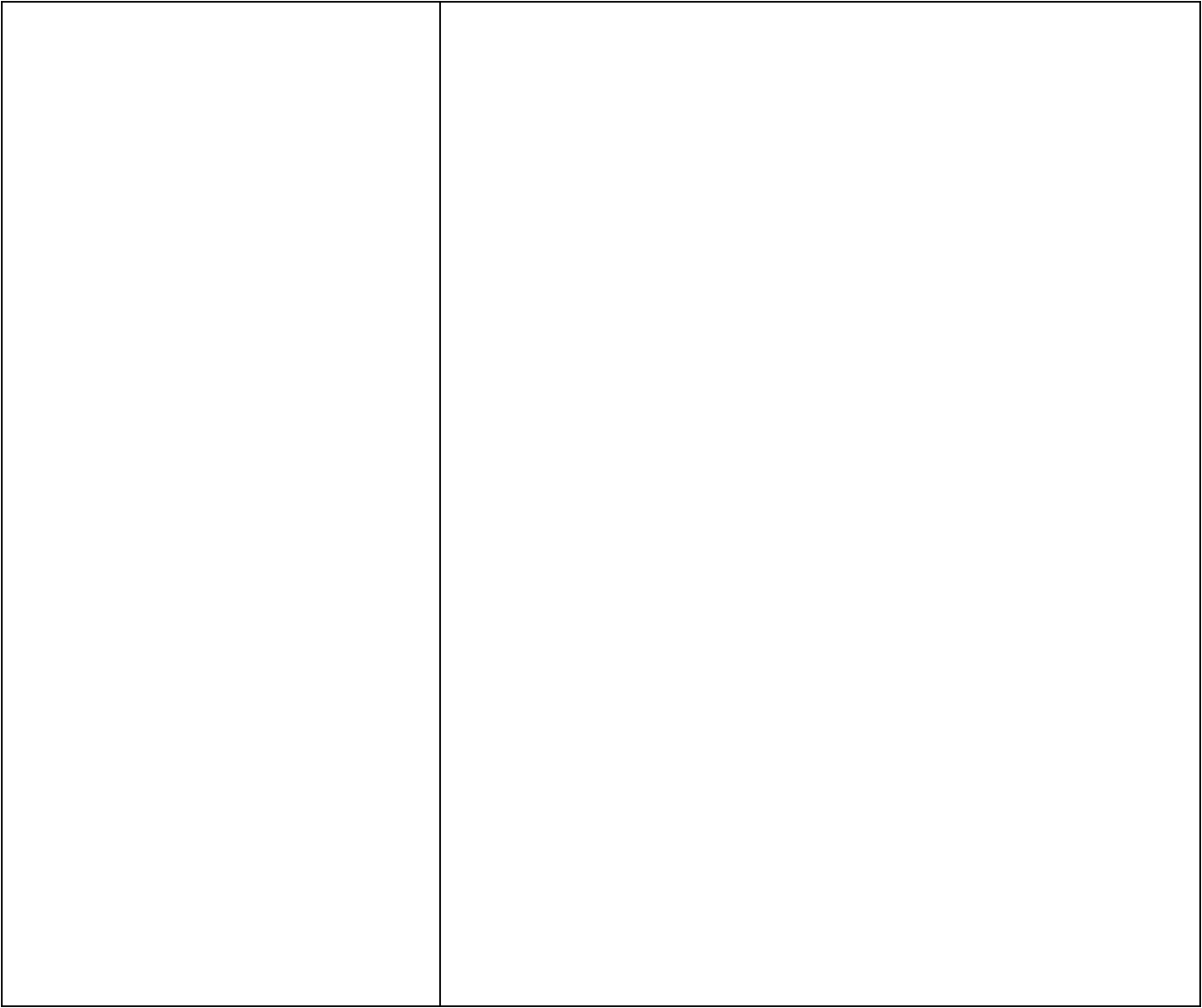 Вопросы владения, пользования и распоряжения землей, недрами, водными и другими природными ресурсами;Разграничение государственной собственности;Судоустройство; прокуратура; уголовное, уголовно- процессуальное		и	уголовно-исполнительное законодательство; амнистия и помилование; гражданское,	гражданско-процессуальное	и арбитражно-процессуальное законодательство; правовое регулирование интеллектуальной собственности;Природопользование; охрана окружающей среды и обеспечение экологической безопасности; особо охраняемые природные территории; охрана памятников истории и культуры;Установление общих принципов налогообложения и сборов в Российской Федерации;Метеорологическая служба, стандарты, эталоны, метрическая система и исчисление времени; геодезия и картография; наименования географических объектов; официальный статистический и бухгалтерский учет;Административное,	административно- процессуальное, трудовое, семейное, жилищное, земельное, водное, лесное законодательство, законодательство о недрах, об охране окружающей среды;Кадры судебных и правоохранительных органов; адвокатура, нотариат;А —Обязательные и факультативные условия трудового договора:А -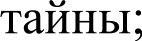 Уголовно-правовые обстоятельства с правовыми последствиями: 	7. Условно-досрочное освобождение.	А -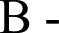 Перечислите:Уровни социального партнерства:1.  	2.  	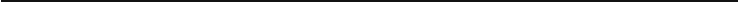 4.  	6.  	Формы воспитания детей, оставшихся без попечения родителей: 1.  	2.  	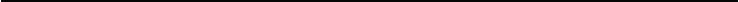 4.  	Стадии совершения преступления:1.  	2.  	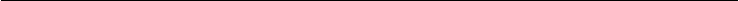 Ограниченные вещные права, поименованные в ГК РФ: 1.	 2.	 3.	 4.  	 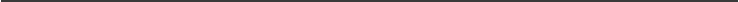 Состав Верховного Суда РФ:1.  	2.  	3.  	4.  	6.  	7.  	8.  	9.  	Переведите латынь:In dubio pro reo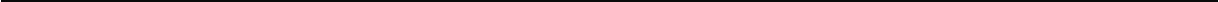 Testis unus — testis nullus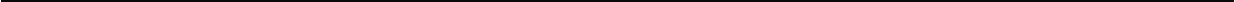 Super omnia veritasб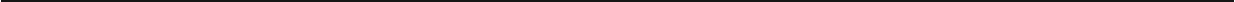 Ipso jure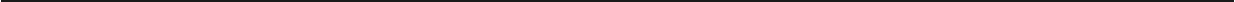 Решите правовые задачи:Решите уравнение (Найдите у, и укажите орган, состоящий из у членов)ax2+bx+c+d= Ц, гдеОкружной (флотский) военный суд рассматривает в первой инстанции дела, отнесенные федеральным конституционным законом и (или) федеральным законом к его подсудности в количестве х судей;а=Количество Федеральных округов;Ь=Количество Арбитражных апелляционных судов;с=Количество членов Совета директоров ЦБ РФ (Банка России), включая Председателя ЦБ РФ (Банка России);d=Количество республик в составе РФ.Гражданин Петров заключил договор подряда с компанией ООО «Стройинвест», предварительно получив разрешение от органов местного самоуправления на постройку жилого дома на землях сельскохозяйственного назначения.Во время начала посевных работ БТИ начало проверку правомерности использования земель сельскохозяйственного назначения. При проверке выяснилось, что жилой дом существенно нарушает строительные нормы и правила, после чего БТИ обратилось в суд с требованием сноса самовольной постройки.Является ли указанный жилой дом самовольной постройкой, подлежащей сносу? Ответ поясните.Гражданин Степанов, возмущенный неспособностью своей жены приготовить вкусный обед, решил «излить» свою злость на своем друге — Петрове, находившимся у Степановых в гостях. Вылив на Петрова тарелку неудавшегося cyпa, Степанов также совершил в отношении Петрова насильственные действия, вызвавшие у последнего физическую боль. После инцидента Петров обратился в полицию с требованием привлечь «друга» к уголовной ответственности за побои.Будет ли Степанов привлечен к уголовной ответственности?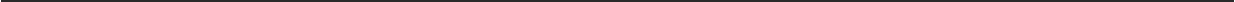 7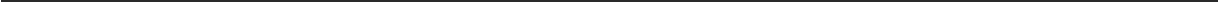 Казанцев причинил смерть по неосторожности своей супруги Мироновой. Бывшая cyпpyгa Казанцева, опасаясь за жизнь общих с Казанцевом несовершеннолетних детей, обратилась в суд с требованием лишить Казанцева родительских прав.Какое решение примет суд? Ответ обоснуйте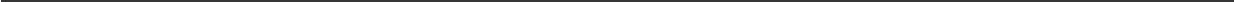 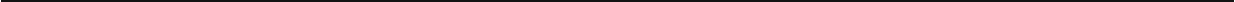 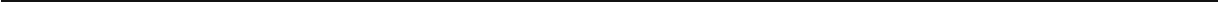 Игорь Печин работает руководителем ООО «Картошка и грибы», средний месячный заработок которого составляет 120000 рублей. У ООО «Картошка и грибы» сменился собственник, в связи с продажей организации. Новый собственник уволил руководителя организации (Игоря Печина), выплатив ему 350000 рублей.Нарушены ли требования трудового законодательства? Ответ поясните.Гражданин Абрикосов был приговорен районным судом к обязательным работам. Однако Абрикосов на заседании суда заявил, что данный вид уголовного наказания является незаконным, поскольку противоречит Конституции РФ. Согласно статье 37 Конституции РФ принудительный труд в России запрещен, а его принуждают к выполнению обязательных работ, которые, помимо всего прочего, не оплачиваются.Прав  ли гражданин  Абрикосов?  Ответ обоснуйте.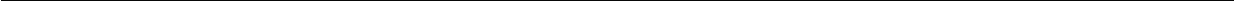 14-летнему Хвостову суд назначил за умышленное причинение тяжкого вреда здоровью (ч. 1 ст. 111 УК РФ) наказание в виде 7 лет лишения свободы. Ранее Хвостов судим не был, по месту учебы характеризуется положительно.Правомерно   ли   поступил   суд,   если   максимальное   наказание   за   данное   преступлениесоставляет 8 лет лишения свободы. Ответ обоснуйте.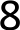 1.  Теологическая	теория	происхожденияА.	Николай	Константиновичгосударства;Михайловский;2.  Патриархальная  теория  происхожденияБ. Эверет Роджерс;государства;В. Лев Иосифович Петражицкий;3.	Договорная	теория	происхожденияГ. Людвиг Гумплович;государства;Д. Фридрих Энгельс;4.  Психологическая  теория происхожденияЕ. Жан Маритен;государства;Ж. Герберт Спенсер;5.	Органическая	теория	происхождения3. Жан-Жак Pycco.государства;6. Теория насилия;7.	Марксистская	теория	происхождениягосударства;8.	Диффузная	теория	происхождениягосударства.А.	В	ведении	Российской1.  Регулирование  и  защита  прав  и  свобод  человека иФедерации находятся:гражданина;	гражданство	в  Российской	Федерации;Б.	В	совместном	ведениирегулирование	и	защита	прав	национальныхРоссийской	Федерации	именьшинств;субъектов	Российской2.   Внешняя   политика  и  международные	отношенияФедерации находятся:Российской	Федерации,	международные	договорыРоссийской Федерации; вопросы войны и мира;3. Защита прав и свобод человека и гражданина;  защитаправ	национальных	меньшинств;	обеспечениезаконности,   правопорядка,   общественной безопасности;режим пограничных зои;4.	Установление	правовых	основ	единого	рынка;финансовое,	валютное,	кредитное,	таможенноерегулирование,   денежная	эмиссия,	основы	ценовойА. Обязательные условия;1. Место работы;Б. Факультативные условия.2. Трудовая функция;3. Условия оплаты труда;4.  О  неразглашении   охраняемой  законом5. Об испытании;6.	Об	улучшении	социально-бытовыхусловий работника, ленов его семьи.А.  Исключение	преступности1. Обоснованный риск;деяния;2.	Причинение	вреда	призадержаниилица,Б. Освобождение  от уголовнойсовершившего   преступление;ответственности;3. Деятельное раскаяние;В.	Освобождение	от4.  Изменение обстановки;уголовного наказания;5. Болезнь;6. Примирение с потерпевшим;